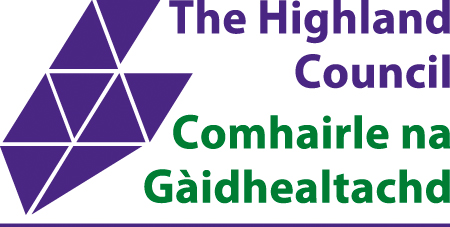 Name:Address:Post Code:Email:Tel: Which one of the following categories apply to yourself (you may tick more than one box):Health, education or social workYoung peopleResident in forum areaHolder of premises or personal licenceOther 
The Forum’s role is to keep under review the Licensing Board’s decisions and consider the impact of those decisions at a local level.  Keeping in mind the objectives of the Licensing Act, the Forum may give advice and make recommendations to the Licensing Board. Please return completed form to either of the undernoted Licensing Standards Officers : 
Highland Licensing Forum Web Page:www.highland.gov.uk/info/1125/licences_permits_and_permissions/339/liquor_licence/6 If a licence holder, please give address details of the licence you hold in the forum area:Why do you want to be part of the Forum?Please give a brief statement about what you can bring to the forum, detailing membership of any organisations or network groups/community partnerships you are part of.  (Please continue on a separate sheet if necessary).LICENSING LSOCONTACT DETAILSSOUTHInverness, Nairn, Badenoch & StrathspeyIan CoxTel: 01463 785089E-mail: ian.cox@highland.gov.uk NORTHCaithness, Sutherland and RossGarry CameronTel: 01408 635217E-mail: garry.cameron@highland.gov.uk WESTSkye and Lochalsh and LochaberChris MacKinnonTel: 07760 703222E-mail: ewenchristopher.mackinnon@highland.gov.uk  